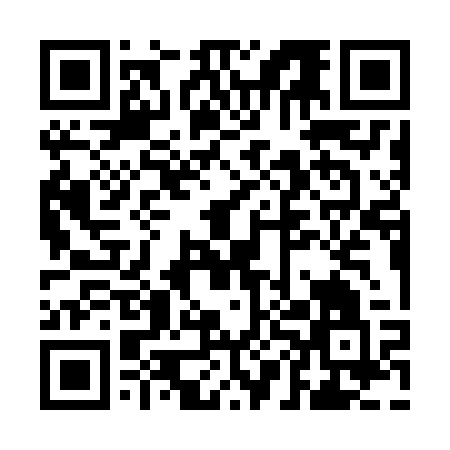 Ramadan times for Galong, AustraliaMon 11 Mar 2024 - Wed 10 Apr 2024High Latitude Method: NonePrayer Calculation Method: Muslim World LeagueAsar Calculation Method: ShafiPrayer times provided by https://www.salahtimes.comDateDayFajrSuhurSunriseDhuhrAsrIftarMaghribIsha11Mon5:365:367:021:164:487:297:298:4912Tue5:375:377:021:164:477:287:288:4813Wed5:385:387:031:154:467:277:278:4614Thu5:395:397:041:154:457:257:258:4515Fri5:405:407:051:154:457:247:248:4416Sat5:415:417:061:144:447:237:238:4217Sun5:425:427:071:144:437:217:218:4118Mon5:435:437:071:144:427:207:208:3919Tue5:445:447:081:144:417:187:188:3820Wed5:455:457:091:134:407:177:178:3621Thu5:465:467:101:134:397:167:168:3522Fri5:465:467:111:134:397:147:148:3323Sat5:475:477:111:124:387:137:138:3224Sun5:485:487:121:124:377:117:118:3025Mon5:495:497:131:124:367:107:108:2926Tue5:505:507:141:114:357:097:098:2727Wed5:515:517:141:114:347:077:078:2628Thu5:525:527:151:114:337:067:068:2529Fri5:525:527:161:114:327:057:058:2330Sat5:535:537:171:104:317:037:038:2231Sun5:545:547:181:104:307:027:028:201Mon5:555:557:181:104:297:007:008:192Tue5:565:567:191:094:286:596:598:183Wed5:565:567:201:094:276:586:588:164Thu5:575:577:211:094:266:566:568:155Fri5:585:587:211:084:256:556:558:146Sat5:595:597:221:084:246:546:548:127Sun4:594:596:2312:083:235:525:527:118Mon5:005:006:2412:083:225:515:517:109Tue5:015:016:2512:073:225:505:507:0910Wed5:025:026:2512:073:215:485:487:07